ПОСТАНОВЛЕНИЕАДМИНИСТРАЦИИ ШИРИНСКОГО СЕЛЬСОВЕТАОб утверждении Административного Регламента«Предоставления муниципальной услуги поПредоставлению выписки из похозяйственной книги»В соответствии с Федеральным законом от 06.10.2003 № 131-ФЗ «Об общих принципах организации местного самоуправления в Российской Федерации» Законом Республики Хакасия от 11.05.2010 № 32-ЗРХ «О личном подсобном хозяйстве» («Вестник Хакасии», N 33, 18.05.2010; «Вестник Хакасии», N 73, 08.10.2010; «Вестник Хакасии», N 87, 10.10.2011);постановлением Правительства Республики Хакасия от 16.08.2010 № 418 «Об автоматизации учёта личных подсобных хозяйств в органах местного самоуправления Республики Хакасия»;постановлением Администрации Ширинского сельсовета от 21.12.2011 № 133 «Об утверждении Порядка разработки и утверждения административных регламентов исполнения муниципальных функций (предоставления муниципальных услуг)»ПОСТАНОВЛЯЕТ:1.Утвердить прилагаемый Регламент «Предоставления муниципальной услуги поПредоставлению выписки из похозяйственной книги»2. Довести данное постановление до сведения всех заинтересованных лиц.3. Настоящее постановление подлежит обнародованию (опубликованию).4. Контроль за исполнением настоящего Постановления оставляю за собой.Глава Ширинского сельсовета Ю. С. КовалевПриложение кпостановлениюот ______________ № _______АДМИНИСТРАТИВНЫЙ РЕГЛАМЕНТпредоставления муниципальной услугипо предоставлению выписки из похозяйственной книгиI. Общие положения1. Настоящий Административный регламент (далее – Регламент) определяет порядок и стандарт предоставления муниципальной услуги по предоставлению выписки из похозяйственной книги (далее – муниципальная услуга).В настоящем административном регламенте используются следующие термины и определения:личное подсобное хозяйство — форма непредпринимательской деятельности по производству и переработке сельскохозяйственной продукции.представителями заявителя — законные представители (родители, усыновители, опекуны) несовершеннолетних в возрасте до 14 лет (несовершеннолетние в возрасте от четырнадцати до восемнадцати лет подают заявления с письменного согласия своих законных представителей — родителей, усыновителей или попечителя);  опекуны недееспособных граждан;электронная копия документа – отсканированный образ документа, необходимый для оказания услуги (формат изображения должен соответствовать форматам «Единого портала государственных и муниципальных услуг (функций)».сельскохозяйственная техника, оборудование, транспортные средства, принадлежащие на праве собственности или ином праве гражданину, ведущему личное подсобное хозяйство.2. Заявителями на получение муниципальной услуги являются физические лица, ведущие личное подсобного хозяйство на территории Республики Хакасия.3. Для получения информации по вопросу предоставления муниципальной услуги заявитель вправе обратиться устно, в письменной форме, по телефону или в электронной форме через «Единый портал государственных и муниципальных услуг (функций)» адрес: http://www.gosuslugi.ru (далее — Единый портал).При информировании о порядке предоставления муниципальной услуги по рассмотрению заявлений, ответах на телефонные звонки и устные обращения, сотрудники администрации Ширинского сельсовета (далее — Администрация Ширинского сельсовета) обязаны подробно, в вежливой (корректной) форме давать разъяснения обратившимся заявителям по интересующим их вопросам. Ответ должен начинаться с информации о наименовании органа, в который позвонил заявитель, фамилии, имени, отчества и должности специалиста, принявшего телефонный звонок.При невозможности специалиста, принявшего звонок, ответить на поставленный вопрос заявителю должен быть сообщен телефонный номер, по которому можно получить необходимую информацию.Информация о порядке предоставления муниципальной услуги размещается в соответствующем разделе Официального портала Министерства сельского хозяйства и продовольствия Республики Хакасия www.mcxpx.ru, на Едином портале.Информационный стенд о предоставлении муниципальной услуги размещается в здании администрации Ширинского сельсовета и содержит следующие сведения:информацию о порядке предоставления муниципальной услуги;почтовый адрес;телефоны для справок;факс;адрес электронной почты;график (режим) работы.II. Стандарт предоставления муниципальной услуги5. Наименование муниципальной услуги: предоставление выписки из похозяйственной книги.6. Муниципальная услуга предоставляется администрацией Ширинского сельсовета, на территории которого физическое лицо ведет личное подсобное хозяйство.7. Результатом предоставления муниципальной услуги является предоставление заявителю выписки из похозяйственной книги либо отказ в предоставлении выписки из похозяйственной книги.8. Срок предоставления муниципальной услуги составляет не более13 рабочих дней.9. Правовые основания для предоставления муниципальной услуги:Федеральный закон от 06.10.2003 № 131-ФЗ «Об общих принципах организации местного самоуправления в Российской Федерации» («Собрание законодательства РФ», 21.06.2004, N 25, ст. 2484; «Собрание законодательства РФ», 16.08.2004, N 33, ст. 3368; «Собрание законодательства РФ», 03.01.2005, N 1 (часть 1), ст. 37; «Собрание законодательства РФ», 25.04.2005, N 17, ст. 1480 и др.);Федеральный закон от 07.07.2003 № 112-ФЗ «О личном подсобном хозяйстве» («Собрание законодательства РФ», 28.07.2008, N 30 (ч. 1), ст. 3597; «Собрание законодательства РФ», 28.07.2008, N 30 (ч. 2), ст. 3616; «Собрание законодательства РФ», 05.01.2009, N 1, ст. 10; «Собрание законодательства РФ», 27.06.2011, N 26, ст. 3652);приказ Министерства сельского хозяйства Российской Федерации от 11.10.2010 № 345 «Об утверждении формы и порядка ведения похозяйственных книг органами местного самоуправления поселений и органами местного самоуправления городских округов» («Бюллетень нормативных актов федеральных органов исполнительной власти», N 50, 13.12.2010);приказ Федеральной службы государственной регистрации, кадастра и картографии от 07.03.2012 № П/103 «Об утверждении формы выписки из похозяйственной книги о наличии у гражданина права на земельный участок»;Закон Республики Хакасия от 11.05.2010 № 32-ЗРХ «О личном подсобном хозяйстве» («Вестник Хакасии», N 33, 18.05.2010; «Вестник Хакасии», N 73, 08.10.2010; «Вестник Хакасии», N 87, 10.10.2011);постановление Правительства Республики Хакасия от 16.08.2010 № 418 «Об автоматизации учёта личных подсобных хозяйств в органах местного самоуправления Республики Хакасия»;постановление Администрации Ширинского сельсовета от 21.12.2011 № 133 «Об утверждении Порядка разработки и утверждения административных регламентов исполнения муниципальных функций (предоставления муниципальных услуг)»10. Для получения муниципальной услуги заявители представляют в администрацию Ширинского сельсовета следующие документы:заявление по форме согласно приложению 1 к настоящему Регламенту;документ удостоверяющий личность заявителя (для обозрения);документ удостоверяющий личность представителя заявителя (для обозрения), и копию документа, подтверждающего его полномочия (при обращении с заявлением представителя заявителя).10.1. В случае подачи заявления на получение муниципальной услуги через Единый портал заявитель заполняет электронное заявление по форме согласно приложению 1 к настоящему Регламенту, а также прикрепляет к заявлению электронную копию документа удостоверяющего личность представителя заявителя, и электронную копию документа, подтверждающего его полномочия (при обращении с заявлением представителя заявителя).11. Основания для отказа в приеме документов, необходимых для предоставления муниципальной услуги, отсутствуют.12. Перечень оснований для отказа в предоставлении муниципальной услуги:обращение за получением выписки из похозяйственной книги физического лица, не являющегося членом личного подсобного хозяйства на территории Республики Хакасия.отсутствие в похозяйственной книге администрации Ширинского сельсовета запрашиваемых сведений;представление заявителем не в полном объеме документов, указанных в пункте 10 настоящего Регламента.13. Муниципальная услуга предоставляется бесплатно.14. Максимальный срок ожидания в очереди при подаче заявления о предоставлении муниципальной услуги и при получении результата предоставления муниципальной услуги – не более15 минут.15. Срок регистрации заявления о предоставлении муниципальной услуги – не более 1 рабочего дня.16. Требования к местам предоставления муниципальной услуги.Прием граждан осуществляется в специально выделенных для предоставления муниципальных услуг помещениях.Помещения должны содержать места для информирования, ожидания и приема граждан. Помещения должны соответствовать санитарно-эпидемиологическим правилам и нормам.В помещениях для ожидания заявителям отводятся места, оборудованные стульями, кресельными секциями. В местах ожидания имеются средства для оказания первой помощи и доступные места общего пользования.Места информирования, предназначенные для ознакомления заявителей с информационными материалами, оборудуются информационными стендами, стульями и столами для оформления документов. К информационным стендам должна быть обеспечена возможность свободного доступа граждан.Помещения для приема заявителей должны быть оборудованы табличками с указанием номера кабинета и должности лица, осуществляющего прием. Место для приема заявителей должно быть оборудовано стулом, иметь место для написания и размещения документов, заявлений.17. Показателями доступности предоставления муниципальной услуги являются:обеспечение полноты и достоверности информации, доводимой до заявителей;определение должностных лиц, ответственных за предоставление муниципальной услуги;обеспечение возможности получения информации о ходе предоставления муниципальной, в том числе с использованием информационно-коммуникационных технологий.17.1. Показателями качества предоставления муниципальной услуги являются:соблюдение сроков исполнения административных процедур;установление и соблюдение требований к помещениям, в которых предоставляется муниципальная услуга;установление и соблюдение срока ожидания в очереди при подаче заявления и при получении результата муниципальной услуги, соблюдение срока предоставления муниципальной услуги.17.2. Особенности предоставления муниципальной услуги в многофункциональных центрах предоставления государственных и муниципальных услуг предоставления государственной услуги в электронной форме:при наличии в муниципальном образовании многофункционального центра предоставления государственных и муниципальных услуг (далее — МФЦ) прием и выдача документов по муниципальной услуге может осуществляться на базе МФЦ;муниципальная услуга предоставляется в электронном виде.III. Состав, последовательность и сроки выполненияадминистративных процедур, требования к порядку их выполнения,в том числе особенности выполнения административных процедурв электронной форме18. Предоставление муниципальной услуги включает в себя следующие административные процедуры:1) прием и регистрация заявления с приложенными документами;2) рассмотрение заявления и прилагаемых документов;3) выдача результата предоставления муниципальной услуги.Блок-схема последовательности административных процедур при предоставлении муниципальной услуги приведена в приложении 2 к настоящему Регламенту.19.1. Основанием для начала административной процедуры является поступление в администрацию Ширинского сельсовета заявления с приложенными документами.19.2. Сотрудник администрации Ширинского сельсовета, ответственный за регистрацию заявлений о представлении муниципальной услуги, регистрирует поступившее заявление с прилагаемыми к нему документами.19.3. Результатом административной процедуры является регистрация поступившего заявления с приложенными документами.19.4. Срок выполнения административной процедуры составляет не более 1 рабочего дня.19.5. Администрация сельского поселения не реже 2-х раз в день проверяет наличие новых заявлений и производит их регистрацию.19.5.1. В случае подачи заявления на получение муниципальной услуги через Единый портал администрация сельского поселения регистрирует заявление с приложенными электронными копиями документов в течение 1 рабочего дня с момента получения заявления с Единого портала.;19.5.2. Заявления на получение муниципальной услуги с Единого портала поступают в используемую на территории Республики Хакасия систему комплексной автоматизации учета личных подсобных хозяйств Республики Хакасия (далее — Система).(Примечание: в случае если администрацией сельского поселения Система не используется, прием заявлений на получение муниципальной услуги с Единого портала невозможен).19.5.3. При регистрации заявление на получение муниципальной услуги с Единого портала администрация сельского поселения присваивает статус заявления в Системе «принято», в результате чего, в «личном кабинете» заявителя на Едином портале отражается статус «принято».19.5.4. В случае отсутствия, прикрепленных к заявлению документов, указанных в пункте 10.1 настоящего Регламента, администрация Ширинского сельсовеат присваивает статус заявления в Системе «в предоставлении услуги отказано», в результате чего, в «личном кабинете» заявителя на Едином портале отражается статус «в предоставлении услуги отказано».20. Рассмотрение заявления и прилагаемых документов.20.1. Основанием для начала административной процедуры является поступление зарегистрированного заявления главе администрации Ширинского сельсовета (уполномоченному им лицу). Глава администрации Ширинского сельсовета (уполномоченное им лицо) в виде резолюции дает поручение о рассмотрении заявления ответственному должностному лицу администрации сельского поселения (далее — сотрудник).20.2. При отсутствии оснований для отказа в предоставлении муниципальной услуги, предусмотренных пунктом 12 настоящего Регламента, сотрудник осуществляет подготовку проекта выписки из похозяйственной книги.20.3. При наличии оснований для отказа в предоставлении муниципальной услуги, предусмотренных пунктом 12 настоящего Регламента, сотрудник осуществляет подготовку письма заявителю об отказе в предоставлении выписки из похозяйственной книги. Отказ в предоставлении выписки из похозяйственной книги должен содержать основания, по которым запрашиваемый документ не может быть выдан, а также порядок обжалования такого решения.В предоставлении муниципальной услуги через Единый портал может быть отказано по основаниям, предусмотренным пунктом 12 настоящего Регламента.20.4. Подготовленный проект выписки из похозяйственной книги или проект письма об отказе в предоставлении выписки из похозяйственной книги передается сотрудником главе администрации Ширинского сельсовета (уполномоченному им лицу).20.5. Подпись главы администрации Ширинского сельсовета (или уполномоченного лица) в выписке из похозяйственной книги заверяется гербовой печатью администрации Ширинского сельсовета.20.6. Результатом административной процедуры является подписание главой администрации Ширинского сельсовета (уполномоченным лицом) выписки из похозяйственной книги либо письма об отказе в предоставлении выписки из похозяйственной книги.В случае получения муниципальной услуги через Единый портал после подписания главой администрации Ширинского сельсовета (уполномоченным лицом) выписки из похозяйственной книги (письма об отказе в предоставлении выписки из похозяйственной книги) сотрудник администрации сельского поселения проставляет статус заявления в Системе «исполнено, явитесь в администрацию для получения результата оказания услуги», в результате чего, в «личном кабинете» заявителя на Едином портале отражается статус «исполнено, явитесь в администрацию для получения результата оказания услуги».Ответственным за выполнение данной административной процедуры является сотрудник администрации Ширинского сельсовета.Срок выполнения административной процедуры составляет не более 10 рабочих дней.21. Выдача результата предоставления муниципальной услуги.21.1. Основанием для начала административной процедуры является завершение административной процедуры по рассмотрению заявления и прилагаемых документов.21.2. Выписка из похозяйственной книги выдается сотрудником администрации Ширинского сельсовета лично заявителю или уполномоченному заявителем лицу на руки с предъявлением документа, удостоверяющего личность.21.3. Письмо об отказе в предоставлении выписки из похозяйственной книги выдается лично заявителю или уполномоченному заявителем лицу на руки после предъявления документа, удостоверяющего личность.21.4. Результатом административной процедуры является выдача (направление) заявителю (его уполномоченному представителю):выписки из похозяйственной книги;письма об отказе в предоставлении выписки из похозяйственной книги.21.5. Ответственным за выполнение административной процедуры является сотрудник.Срок выполнения административной процедуры составляет не более 2 рабочих дней.IV. Формы контроля за исполнениемАдминистративного регламента22. Текущий контроль за соблюдением последовательности действий, определенных административными процедурами по предоставлению муниципальной услуги, осуществляется главой администрации Ширинского сельсовета (его уполномоченным заместителем, при наличии, или иным уполномоченным лицом) путем проверки своевременности, полноты и качества выполнения административных процедур в рамках предоставлении муниципальной услуги.23. Персональная ответственность специалистов администрации Ширинского сельсовета за выполнение административных процедур закрепляется в их должностных инструкциях в соответствии с требованиями законодательства.24. Контроль за соблюдением своевременности, полноты и качества выполнения административных процедур по предоставлению муниципальной услуги осуществляется путем проверок, проводимых планово либо внепланово по обращениям заявителей, содержащим жалобы на решения, действия (бездействие) должностных лиц администрации Ширинского сельсовета включает в себя:25. Плановые проверки проводятся не реже чем раз в шесть месяцев главой администрации Ширинского сельсовета (или уполномоченным главой администрации сельского поселения должностным лицом).26. Результаты проверки оформляются актом, в котором излагаются: обстоятельства, послужившие основанием проверки; информация об объекте проверки; сведения о специалисте администрации сельского поселения, ответственном за предоставление муниципальной услуги; данные о наличии (отсутствии) обстоятельств, свидетельствующих о нарушении специалистом администрации сельского поселения настоящего Регламента и (или) должностных обязанностей; ссылка на документы, отражающие данные обстоятельства; выводы.27. Срок проведения проверки не более 10 дней.28. Срок оформления акта проверки 7 дней со дня завершения проверки. Акт проверки подписывается должностными лицами, проводившими проверку, и утверждается главой администрации сельского поселения.29. Контроль за полнотой и качеством предоставления муниципальной услуги со стороны граждан, их объединений и организаций осуществляется посредством направления в установленном действующим законодательством порядке в администрацию Ширинского сельсовета индивидуальных или коллективных обращений.V. Досудебный (внесудебный) порядок обжалования решений и действий (бездействия) (наименование администрации сельского поселения), а также его должностных лиц31. Заявитель вправе подать жалобу на решение и (или) действие (бездействие) администрации Ширинского сельсовета, его должностных лиц при предоставлении муниципальной услуги (далее – жалоба).32. Заявитель может обратиться с жалобой на решение и (или) действие (бездействие) администрации Ширинского сельсовета, его должностных лиц, принятых (осуществляемых) при предоставлении муниципальной услуги, в том числе в следующих случаях:а) нарушение срока регистрации обращения заявителя;б) нарушение срока предоставления муниципальной услуги;в) требование у заявителя документов, не предусмотренных нормативными правовыми актами Российской Федерации, Республики Хакасия, настоящим Регламентом для предоставления муниципальной услуги;г) отказ в приеме документов, предоставление которых предусмотрено нормативными правовыми актами Российской Федерации, Республики Хакасия, настоящим Регламентом для предоставления муниципальной услуги, у заявителя;д) отказ в предоставлении муниципальной услуги, если основания отказа не предусмотрены федеральными законами и принятыми в соответствии с ними иными нормативными правовыми актами Российской Федерации, Республики Хакасия, настоящим Регламентом;е) затребование с заявителя при предоставлении муниципальной услуги платы, не предусмотренной нормативными правовыми актами Российской Федерации, Республики Хакасия настоящим Регламентом;ж) отказ администрации Ширинского сельсовета, его должностного лица в исправлении в течение трех рабочих дней на основании заявления заявителя допущенных опечаток и ошибок в выданных в результате предоставления муниципальной услуги документах либо нарушение установленного срока таких исправлений.33. Жалоба на действия (бездействия) и решения должностного лица администрации Ширинского сельсовета направляется главе администрации Ширинского сельсовета.34. Основанием для начала процедуры досудебного (внесудебного) обжалования решения и действия (бездействия) администрации Ширинского сельсовета, его должностных лиц является подача заявителем жалобы в письменной форме на бумажном носителе или в электронной форме.35. Жалоба может быть направлена по почте, с использованием информационно-телекоммуникационной сети «Интернет», на сайт администрации сельского поселения (при его наличии) либо через Единый портал, а также может быть принята при личном приеме заявителя.36. Жалоба должна содержать:а) наименование администрации сельского поселения, должностного лица, решения и действия (бездействие) которых обжалуются;б) фамилию, имя, отчество, сведения о месте жительства заявителя, а также номер (номера) контактного телефона, адрес (адреса) электронной почты (при наличии) и почтовый адрес, по которым должен быть направлен ответ заявителю;в) сведения об обжалуемых решениях и действиях (бездействии) администрации Ширинского сельсовеат, должностного лица;г) доводы, на основании которых заявитель не согласен с решением и действием администрации сельского поселения, должностного лица. Заявителем могут быть представлены документы (при наличии), подтверждающие его доводы, либо их копии.37. В случае подачи жалобы при личном приеме заявитель представляет документ, удостоверяющий его личность в соответствии с законодательством Российской Федерации.38. В случае если жалоба подается через представителя заявителя также представляется документ, подтверждающий полномочия на осуществление действий от имени заявителя.При подаче жалобы в электронной форме документ, подтверждающий полномочия на осуществление действий от имени заявителя, может быть представлен в форме электронного документа.39. В случае если рассмотрение поданной заявителем жалобы не входит в компетенцию администрации Ширинского сельсовета, такая жалоба в течение трех рабочих дней со дня ее регистрации направляется в уполномоченный на ее рассмотрение орган (должностному лицу), о чем в письменной форме информируется заявитель.40. Заявители имеют право обратиться в администрацию сельского поселения за получением информации и документов, необходимых для обоснования и рассмотрения жалобы.41. Жалоба подлежит регистрации не позднее следующего рабочего дня со дня ее поступления.42. Жалоба рассматривается в течение пятнадцати рабочих дней со дня ее регистрации, если более короткие сроки рассмотрения жалобы не установлены Правительством Российской Федерации.43. В случае обжалования отказа администрации Ширинского сельсовета, его должностного лица в приеме документов у заявителя либо в исправлении допущенных опечаток и ошибок или в случае обжалования заявителем нарушения установленного срока таких исправлений жалоба рассматривается в течение пяти рабочих дней со дня ее регистрации.44. Основания для приостановления рассмотрения жалобы отсутствуют.45. Администрация сельского поселения оставляет жалобу без ответа в следующих случаях:а) наличие в жалобе нецензурных либо оскорбительных выражений, угроз жизни, здоровью и имуществу должностного лица администрации сельского поселения, а также членов его семьи;б) отсутствие возможности прочитать какую-либо часть текста жалобы, фамилию, имя, отчество и (или) почтовый адрес заявителя, указанные в жалобе.46. По результатам рассмотрения жалобы администрации сельского поселения принимает одно из следующих решений:а) удовлетворяет жалобу, в том числе в форме отмены принятого решения, исправления допущенных администрацией сельского поселения опечаток и ошибок в выданных в результате предоставления муниципальной услуги документах, возврата заявителю денежных средств, взимание которых не предусмотрено нормативными правовыми актами Российской Федерации, настоящим Регламентом, а также в иных формах;б) отказывает в удовлетворении жалобы.47. При удовлетворении жалобы администрация сельского поселения принимает исчерпывающие меры по устранению выявленных нарушений, в том числе по выдаче заявителю результата муниципальной услуги, не позднее пяти рабочих дней со дня принятия решения, если иное не установлено законодательством Российской Федерации.48. Администрация Ширинского сельсовета отказывает в удовлетворении жалобы в следующих случаях:а) наличие вступившего в законную силу решения суда по жалобе о том же предмете и по тем же основаниям;б) подача жалобы лицом, полномочия которого не подтверждены в порядке, установленном законодательством Российской Федерации;в) наличие решения по жалобе, принятого ранее в соответствии с требованиями настоящего раздела в отношении того же заявителя и по тому же предмету жалобы;г) отсутствие нарушения порядка предоставления муниципальной услуги.49. Не позднее дня, следующего за днем принятия решения об удовлетворении жалобы либо об отказе в удовлетворении жалобы, заявителю в письменной форме и по желанию заявителя в электронной форме направляется мотивированный ответ о результатах рассмотрения жалобы.50. В случае установления в ходе или по результатам рассмотрения жалобы признаков состава административного правонарушения или преступления администрация сельского поселения незамедлительно направляет имеющиеся материалы в органы прокуратуры.Приложение 1к Административному регламентупредоставления муниципальнойуслуги по предоставлению выпискииз похозяйственной книгиГлаве администрации ________________________________________(наименование органа местного самоуправления)(фамилия, имя, отчество физического лица, место проживания, контактный телефон)(дата документа,проставляемая заявителем)ЗАЯВЛЕНИЕПрошу предоставить выписку (справку, копию и т.д.)__________________________________________________________________________________________(указываются сведения необходимые заявителю,а также информация о месте и цели предоставляется выписки)____________________________________________________________________________________________________________________________________________Приложение:копия документа, подтверждающего полномочия заявителя (при обращении с заявлением представителя заявителя), на ____ л. в 1 экз.Всего приложений на ____ листах.___________________Подпись заявителяЗаявление принялФ.И.О., должностьподписьдатаПриложение 2к Административному регламентупредоставления муниципальнойуслуги по предоставлению выпискииз похозяйственной книгиБЛОК-СХЕМАиз похозяйственной книгипредоставления муниципальной услуги по предоставлению выписки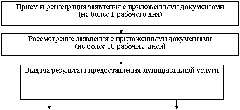 